Role Description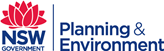 Communications CoordinatorAgency overviewOur vision is to create thriving environments, communities and economies for the people of New South Wales. We focus on some of the biggest issues facing our state. We deliver sustainable water resource and environment management, secure our energy supply, oversee our planning system, maximise community benefit from government land and property, and create the conditions for a prosperous state. We strive to be a high-performing, world-class public service organisation that celebrates and reflects the full diversity of the community we serve and seeks to embed Aboriginal cultural awareness and knowledge throughout the department.Primary purpose of the roleThe Communications Coordinator supports the coordination and delivery of a range of communication channels and projects within the Department of Planning and Environment (DPE) to inspire and inform staff about the important work of the organisation.Key accountabilitiesContribute to the development and implementation of employee communication strategies and plans that connect staff across DPE.Research focus topics and liaise with DPE stakeholders to develop communication materials that address key issues and promote DPE programs and initiatives.Coordinate the production process of communication materials, from scoping requirements with stakeholders, developing content, written materials, images, video and audio and coordinating approvals.Maintain communication and relationships with internal and external stakeholders to identify opportunities for collaboration, and to influence and negotiate scope of work to suit editorial guidelines and project requirements.Monitor and evaluate communication materials, post release, to assess effective engagement and provide recommendations to adapt future materials for improvement.Provide accurate advice to staff on internal communication processes, channels and content submission guidelines.Support the Communications Team on team projects or events where required.Key challengesTranslating complex information into clear and simple concepts that meet audience and stakeholder requirements.Maintaining skills and knowledge of contemporary trends, emerging technologies and best practice in communications tools and methodologies to effectively promote DPE programs, services, activities and initiatives.Ensuring online communication materials developed meet Web Content Accessibility Guidelines.Key relationshipsInternalExternalRole dimensionsDecision makingThe role:Works with supervision and guidance to achieve agreed work plans.Has autonomy to determine day-to-day priorities, seeking guidance from Manager as required.Escalates risks, issues or conflicts to the Manager, immediately per internal processes.Operates within legislative and regulatory provisions, public sectorReporting lineCommunications ManagerDirect reportsNilBudget/ExpenditureNilEssential requirementsTertiary qualifications in related discipline and/or relevant equivalent experienceExperience in contributing to communication strategies/plans and coordinating communication channelsExperience in developing and evaluating digital media content to engage and promote a project, program or productCapabilities for the roleThe NSW public sector capability framework describes the capabilities (knowledge, skills and abilities) needed to perform a role. There are four main groups of capabilities: personal attributes, relationships, results and business enablers, with a fifth people management group of capabilities for roles with managerial responsibilities. These groups, combined with capabilities drawn from occupation-specific capability sets where relevant, work together to provide an understanding of the capabilities needed for the role.The capabilities are separated into focus capabilities and complementary capabilitiesFocus capabilities	Focus capabilities are the capabilities considered the most important for effective performance of the role. These capabilities will be assessed at recruitment. The focus capabilities for this role are shown below with a brief explanation of what each capability covers and the indicators describing the types of behaviours expected at each level.Focus capabilitiesComplementary capabilitiesComplementary capabilities are also identified from the Capability Framework and relevant occupation-specific capability sets. They are important to identifying performance required for the role and development opportunities. Note: capabilities listed as ‘not essential’ for this role are not relevant for recruitment purposes however may be relevant for future career development.Role Description FieldsDetailsClusterPlanning  and EnvironmentDepartment/AgencyDepartment of Planning and EnvironmentDivision/Branch/UnitCorporate Services / Performance, Experience and CommunicationsRole numberClassification/Grade/BandClerk Grade 5/6Senior executive work level standardsNot ApplicableANZSCO Code225311PCAT Code1221492Date of ApprovalFebruary 2023Agency Websitewww.dpie.nsw.gov.auWhoWhyManagerReceive instructions and provide required specialist support.Provide expert advice regarding digital strategies and seek guidance with regard to project direction.Provide progress reports on work outcomes.Inform of emerging and sensitive issues or conflicts.Contribute to the development and implementation of Branch business plan and work program.Client groups and business units across  DPEFoster effective working relationships.Develop communication materials to promote their work internally.Provide advice on our communication channels and content submission processes.Liaise to understand program priorities and provide advice on effective community and stakeholder engagement approaches.Team membersWork collaboratively, exchange information.Participate in meetings, share information and provide input on issues.Foster effective working relationships to facilitate opportunities for engagement, consultation, issue resolution and information sharing.WhoWhyNSW and other government agencies, local government, media, peak bodies, interest groups, industry partners, community representatives and individualsEstablish and maintain working relations, exchange information, collaborate on cluster projects and respond to enquiries.Develop effective partnerships.Coordinate the delivery of appropriate information and key messages.Liaise to coordinate and resolve interagency issues.Capability group/setsCapability nameBehavioural indicatorsLevel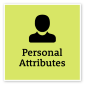 Act with IntegrityBe ethical and professional, and uphold and promote the public sector valuesRepresent the organisation in an honest, ethical and professional waySupport a culture of integrity and professionalismUnderstand and help others to recognise their obligations to comply with legislation, policies, guidelines and codes of conductRecognise and report misconduct and illegal and inappropriate behaviourReport and manage apparent conflicts of interest and encourage others to do soIntermediateManage SelfShow drive and motivation, an ability to self-reflect and a commitment to learningAdapt existing skills to new situationsShow commitment to achieving work goalsShow awareness of own strengths and areas for growth, and develop and apply new skillsSeek feedback from colleagues and stakeholdersStay motivated when tasks become difficultIntermediate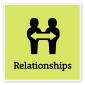 Communicate EffectivelyCommunicate clearly, actively listen to others, and respond with understanding and respectFocus on key points and speak in plain EnglishClearly explain and present ideas and argumentsListen to others to gain an understanding and ask appropriate, respectful questionsPromote the use of inclusive language and assist others to adjust where necessaryMonitor own and others’ non-verbal cues and adapt where necessaryWrite and prepare material that is well structured and easy to followCommunicate routine technical information clearlyIntermediateWork CollaborativelyCollaborate with others and value their contributionBuild a supportive and cooperative team environmentShare information and learning across teamsAcknowledge outcomes that were achieved by effective collaborationEngage other teams and units to share information and jointly solve issues and problemsSupport others in challenging situationsUse collaboration tools, including digital technologies, to work with othersIntermediate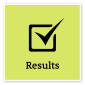 Deliver ResultsAchieve results through the efficient use of resources and a commitment to quality outcomesSeek and apply specialist advice when requiredComplete work tasks within set budgets, timeframes and standardsTake the initiative to progress and deliver own work and that of the team or unitContribute to allocating responsibilities and resources to ensure the team or unit achieves goalsIdentify any barriers to achieving results and resolve these where possibleProactively change or adjust plans when neededIntermediatePlan and PrioritisePlan to achieve priority outcomes and respond flexibly to changing circumstancesUnderstand the team and unit objectives and align operational activities accordinglyInitiate and develop team goals and plans, and use feedback to inform future planningRespond proactively to changing circumstances and adjust plans and schedules when necessaryConsider the implications of immediate and longer-term organisational issues and how these might affect the achievement of team and unit goalsAccommodate and respond with initiative to changing priorities and operating environmentsIntermediate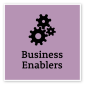 Project ManagementUnderstand and apply effective planning, coordination and control methodsUnderstand project goals, steps to be undertaken and expected outcomesPlan and deliver tasks in line with agreed project milestones and timeframesCheck progress against agreed milestones and timeframes, and seek help to overcome barriersParticipate in planning and provide feedback on progress and potential improvements to project processesFoundationalCapability group/setsCapability nameDescriptionLevelDisplay Resilience and CourageBe open and honest, prepared to express your views, and willing to accept and commit to changeIntermediateValue Diversity and InclusionDemonstrate inclusive behaviour and show respect for diverse backgrounds, experiences and perspectivesFoundationalCommit to Customer ServiceProvide customer-focused services in line with public sector and organisational objectivesIntermediateInfluence and NegotiateGain consensus and commitment from others, and resolve issues and conflictsIntermediateThink and Solve ProblemsThink, analyse and consider the broader context to develop practical solutionsIntermediateDemonstrate AccountabilityBe proactive and responsible for own actions, and adhere to legislation, policy and guidelinesFoundationalFinanceUnderstand and apply financial processes to achieve value for money and minimise financial riskFoundationalTechnologyUnderstand and use available technologies to maximise efficiencies and effectivenessIntermediateProcurement and Contract ManagementUnderstand and apply procurement processes to ensure effective purchasing and contract performanceFoundational